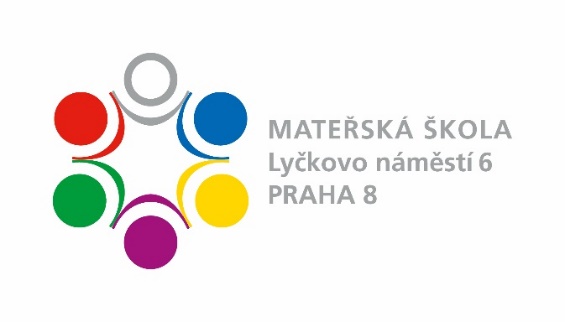 EVIDENČNÍ LIST DÍTĚTE V MATEŘSKÉ ŠKOLEBeru na vědomí hlásit změny údajů v tomto evidenčním listě. V ………………………………dne …………………………….. Podpisy obou zákonných zástupců: Matka: …………………………………………………. Otec:…………………………………………………………………… V……………………………………. dne………………………..……………………………….                                                                                                                     razítko a podpis lékaře    -----------------------------------Tuto část vyplňuje mateřská škola !!!  ----------------------------------Jméno a příjmení:Jméno a příjmení:Rodné číslo:Rodné číslo:Adresa trvalého bydliště s PSČ:Adresa trvalého bydliště s PSČ:Adresa přechodného bydliště s PSČ:Adresa přechodného bydliště s PSČ:Datum narození:Datum narození:Místo narození:Místo narození:Zdravotní pojišťovna:Zdravotní pojišťovna:Zdravotní pojišťovna:Pohlaví dítěte:Pohlaví dítěte:Státní občanství:Státní občanství:Státní občanství:Mateřský jazyk:Mateřský jazyk:Mateřský jazyk:Mateřský jazyk:Úroveň českého jazyka:Úroveň českého jazyka:☐ Rozumí a mluví *)☐ Rozumí a mluví *)☐ Rozumí a mluví *)☐ Částečně rozumí *)☐ Částečně rozumí *)☐ Částečně rozumí *)☐ Částečně rozumí *)☐ Částečně rozumí *)☐ Částečně rozumí *)☐ Částečně rozumí *)☐ Nerozumí  *)☐ Nerozumí  *)☐ Nerozumí  *)☐ Nerozumí  *)☐ Nerozumí  *)Úroveň českého jazyka:Úroveň českého jazyka:*) Křížkem označí zvolenou variantu pouze rodiče dětí s odlišným mateřským jazykem než je český.*) Křížkem označí zvolenou variantu pouze rodiče dětí s odlišným mateřským jazykem než je český.*) Křížkem označí zvolenou variantu pouze rodiče dětí s odlišným mateřským jazykem než je český.*) Křížkem označí zvolenou variantu pouze rodiče dětí s odlišným mateřským jazykem než je český.*) Křížkem označí zvolenou variantu pouze rodiče dětí s odlišným mateřským jazykem než je český.*) Křížkem označí zvolenou variantu pouze rodiče dětí s odlišným mateřským jazykem než je český.*) Křížkem označí zvolenou variantu pouze rodiče dětí s odlišným mateřským jazykem než je český.*) Křížkem označí zvolenou variantu pouze rodiče dětí s odlišným mateřským jazykem než je český.*) Křížkem označí zvolenou variantu pouze rodiče dětí s odlišným mateřským jazykem než je český.*) Křížkem označí zvolenou variantu pouze rodiče dětí s odlišným mateřským jazykem než je český.*) Křížkem označí zvolenou variantu pouze rodiče dětí s odlišným mateřským jazykem než je český.*) Křížkem označí zvolenou variantu pouze rodiče dětí s odlišným mateřským jazykem než je český.*) Křížkem označí zvolenou variantu pouze rodiče dětí s odlišným mateřským jazykem než je český.*) Křížkem označí zvolenou variantu pouze rodiče dětí s odlišným mateřským jazykem než je český.*) Křížkem označí zvolenou variantu pouze rodiče dětí s odlišným mateřským jazykem než je český.OtecOtecOtecOtecOtecOtecMatkaMatkaMatkaMatkaMatkaMatkaMatkaMatkaMatkaMatkaJméno a příjmení:Adresa trvalého bydliště s PSČ:Adresa pro doručování písemnostíTelefon:Email:Odklad školní docházky byl udělen na rok: Odklad školní docházky byl udělen na rok: Odklad školní docházky byl udělen na rok: Odklad školní docházky byl udělen na rok: Odklad školní docházky byl udělen na rok: Odklad školní docházky byl udělen na rok: Odklad školní docházky byl udělen na rok: Odklad školní docházky byl udělen na rok: ze dne:ze dne:ze dne:ze dne:ze dne:ze dne:ze dne:Č.j.:Č.j.:U rozvedených rodičů (nepovinný údaj):Č. rozsudku: …………………………………………………..………………. ze dne: ………………………….………………. Dítě svěřeno do péče: ………………………………………………………………………………………………………………. Umožnění styku druhého rodiče s dítětem v době: ………………………………………………………………………U rozvedených rodičů (nepovinný údaj):Č. rozsudku: …………………………………………………..………………. ze dne: ………………………….………………. Dítě svěřeno do péče: ………………………………………………………………………………………………………………. Umožnění styku druhého rodiče s dítětem v době: ………………………………………………………………………U rozvedených rodičů (nepovinný údaj):Č. rozsudku: …………………………………………………..………………. ze dne: ………………………….………………. Dítě svěřeno do péče: ………………………………………………………………………………………………………………. Umožnění styku druhého rodiče s dítětem v době: ………………………………………………………………………U rozvedených rodičů (nepovinný údaj):Č. rozsudku: …………………………………………………..………………. ze dne: ………………………….………………. Dítě svěřeno do péče: ………………………………………………………………………………………………………………. Umožnění styku druhého rodiče s dítětem v době: ………………………………………………………………………U rozvedených rodičů (nepovinný údaj):Č. rozsudku: …………………………………………………..………………. ze dne: ………………………….………………. Dítě svěřeno do péče: ………………………………………………………………………………………………………………. Umožnění styku druhého rodiče s dítětem v době: ………………………………………………………………………U rozvedených rodičů (nepovinný údaj):Č. rozsudku: …………………………………………………..………………. ze dne: ………………………….………………. Dítě svěřeno do péče: ………………………………………………………………………………………………………………. Umožnění styku druhého rodiče s dítětem v době: ………………………………………………………………………U rozvedených rodičů (nepovinný údaj):Č. rozsudku: …………………………………………………..………………. ze dne: ………………………….………………. Dítě svěřeno do péče: ………………………………………………………………………………………………………………. Umožnění styku druhého rodiče s dítětem v době: ………………………………………………………………………U rozvedených rodičů (nepovinný údaj):Č. rozsudku: …………………………………………………..………………. ze dne: ………………………….………………. Dítě svěřeno do péče: ………………………………………………………………………………………………………………. Umožnění styku druhého rodiče s dítětem v době: ………………………………………………………………………U rozvedených rodičů (nepovinný údaj):Č. rozsudku: …………………………………………………..………………. ze dne: ………………………….………………. Dítě svěřeno do péče: ………………………………………………………………………………………………………………. Umožnění styku druhého rodiče s dítětem v době: ………………………………………………………………………U rozvedených rodičů (nepovinný údaj):Č. rozsudku: …………………………………………………..………………. ze dne: ………………………….………………. Dítě svěřeno do péče: ………………………………………………………………………………………………………………. Umožnění styku druhého rodiče s dítětem v době: ………………………………………………………………………U rozvedených rodičů (nepovinný údaj):Č. rozsudku: …………………………………………………..………………. ze dne: ………………………….………………. Dítě svěřeno do péče: ………………………………………………………………………………………………………………. Umožnění styku druhého rodiče s dítětem v době: ………………………………………………………………………U rozvedených rodičů (nepovinný údaj):Č. rozsudku: …………………………………………………..………………. ze dne: ………………………….………………. Dítě svěřeno do péče: ………………………………………………………………………………………………………………. Umožnění styku druhého rodiče s dítětem v době: ………………………………………………………………………U rozvedených rodičů (nepovinný údaj):Č. rozsudku: …………………………………………………..………………. ze dne: ………………………….………………. Dítě svěřeno do péče: ………………………………………………………………………………………………………………. Umožnění styku druhého rodiče s dítětem v době: ………………………………………………………………………U rozvedených rodičů (nepovinný údaj):Č. rozsudku: …………………………………………………..………………. ze dne: ………………………….………………. Dítě svěřeno do péče: ………………………………………………………………………………………………………………. Umožnění styku druhého rodiče s dítětem v době: ………………………………………………………………………U rozvedených rodičů (nepovinný údaj):Č. rozsudku: …………………………………………………..………………. ze dne: ………………………….………………. Dítě svěřeno do péče: ………………………………………………………………………………………………………………. Umožnění styku druhého rodiče s dítětem v době: ………………………………………………………………………U rozvedených rodičů (nepovinný údaj):Č. rozsudku: …………………………………………………..………………. ze dne: ………………………….………………. Dítě svěřeno do péče: ………………………………………………………………………………………………………………. Umožnění styku druhého rodiče s dítětem v době: ………………………………………………………………………U rozvedených rodičů (nepovinný údaj):Č. rozsudku: …………………………………………………..………………. ze dne: ………………………….………………. Dítě svěřeno do péče: ………………………………………………………………………………………………………………. Umožnění styku druhého rodiče s dítětem v době: ………………………………………………………………………Vyjádření lékařeVyjádření lékařeDítě je zdravé, může být přijato do mateřské školky.2. Dítě vyžaduje speciální péči v oblasti: zdravotnítělesnésmyslovéjinéJiná závažní sdělení o dítěti:Jiná závažní sdělení o dítěti:Alergie:Alergie:3. Možnost účasti na akcích školy – plavání, sanování, škola v přírodě3. Možnost účasti na akcích školy – plavání, sanování, škola v příroděPOTVRZENÍ O ŘÁDNÉM OČKOVÁNÍ DÍTĚTE podle § 50 zákona č. 258/2000 Sb., o ochraně veřejného zdraví Dítě: ☐ JE řádně očkované. ☐ NENÍ řádně očkované, ale je proti nákaze imunní nebo se nemůže očkování podrobit pro trvalou kontraindikaci. ☐ NENÍ řádně očkované z jiných důvodů a tudíž nesplňuje § 50 zákona č. 258/2000 Sb., o ochraně veřejného zdraví.POTVRZENÍ O ŘÁDNÉM OČKOVÁNÍ DÍTĚTE podle § 50 zákona č. 258/2000 Sb., o ochraně veřejného zdraví Dítě: ☐ JE řádně očkované. ☐ NENÍ řádně očkované, ale je proti nákaze imunní nebo se nemůže očkování podrobit pro trvalou kontraindikaci. ☐ NENÍ řádně očkované z jiných důvodů a tudíž nesplňuje § 50 zákona č. 258/2000 Sb., o ochraně veřejného zdraví.Školní rok:Budova MŠ:  Ln/PeTřída:Dítě přijato:Dítě odešlo: